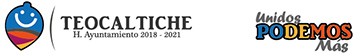 Actividades	mensuales	relacionadas	a las actividades del área: GERENCIA DE GABINETE Nombre del encargado: Francisco Gómez Rodríguez.Enero 2020Enero 2020Enero 2020Enero 2020Enero 2020Enero 2020Enero 2020Enero 2020Do.Lu.Ma.Mi.Ju.Vi.Sá.1Día Inhábil.2Vacaciones3Vacaciones4456Trabajo en oficina7Trabajo en oficina y reunión con coordinadores8Trabajo en oficina y reunión con el área jurídico9Trabajo en oficina y reunión en Guadalajara10Reunión en Guadalajara y seguimiento a proyecto.11111213Trabajo en oficina y reunión en Lagos de Moreno14Trabajo en oficina15Reunión en Guadalajara16Reunión en Guadalajara17Trabajo en oficina18181920Reunión en Guadalajara21Trabajo en oficina22Trabajo en oficina y reunión en San Juan de los Lagos23Trabajo en oficina.24Reunión en Guadalajara25252627Trabajo en oficina. Y visita a obras en comunidades28Trabajo en oficina.29Trabajo en oficina.Reunión de coordinadores 30Reunión en Guadalajara31Trabajo en oficina.